Publicado en Aguascalientes el 13/07/2021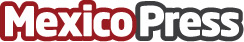 Eficiencia en la  distribución al consumidor, uno de los principales objetivos de los parques industrialesVesta Park Aguascalientes: Hub logístico por su comunicación con el resto del Bajío y la CiudadDatos de contacto:Adalberto Ortega5559500070Nota de prensa publicada en: https://www.mexicopress.com.mx/eficiencia-en-la-distribucion-al-consumidor Categorías: Logística Consumo Otras Industrias Innovación Tecnológica http://www.mexicopress.com.mx